國立政治大學 外交學系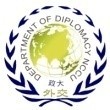 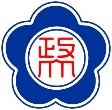 109學年度 戰略與國際事務碩士在職專班入學申請資料《國際關係》科目建議參考書單倪世雄著、包宗和校訂，《當代國際關係理論》。台北：五南圖書公司，2011年。本書主要是介紹國際關係的發展歷史，精闢解說國際關係流派的論點及分期，如理想主義、現實主義、新現實主義與新自由主義等。適合做為同學對國際關係歷史發展與理論認識的入門導讀。歐信宏、胡祖慶譯，Joshua S. Goldstein, Jon C. Pevehouse 原著，《國際關係》（International Relations）。台北：雙葉書廊，四版，2017年。本書介紹了權力政治、外交政策、國際組織與國際法、整合理論、南北差距、歐盟、全球暖化等重要議題，對近代與當代國際關係發展與重點，有詳盡的解說。楊永明著，《國際關係》。台北市：前程文化事業，2010年6月。本書集結了國際關係發展的最新趨勢，指出現代重要的國際關係議題，如大規模毀滅性武器軍備管制、集體安全等議題。可做為增加現代國際關係發展最新趨勢的了解。研究計畫內容概要※本格式僅供參考研究動機與目的文獻探討與研究問題文獻探討研究問題研究方法與架構研究範圍研究途徑研究方法與資料蒐集研究架構與章節安排研究限制與預期結果研究限制預期結果參考資料